Math 7: Area and Perimeter of Basic and Composite Shapes Part 1: Basic ShapesInstructions: find the perimeter and area of each figure. Round your answers to one decimal place if necessary. Use your formula sheet and a calculator, and be sure to complete every step of the problem to get full marks. Part 2: Compound Shapes Instructions: find the perimeter and area of each figure. Round your answers to one decimal place if necessary. Use your formula sheet and a calculator, and be sure to complete every step of the problem to get full marks. Part 3: Finding the area of the shaded regionInstructions: find the area of the shaded region. Round your answers to one decimal place if necessary. Use your formula sheet and a calculator, and be sure to complete every step of the problem to get full marks. Figure 1: 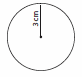 Radius: ______________Diameter: ______________What is the circumference of this figure? Be sure to write down your formula. What is the area of this figure? Be sure to write down your formula. Figure 2: 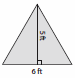 Base: ______________Height: ______________What is the perimeter of this figure?  Be sure to show all work. What is the area of this figure? Be sure to write down your formula. Figure 3: 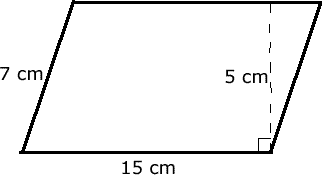 Length: ______________Width: ______________What is the perimeter of this figure? Be sure to show all work.What is the area of this figure? Be sure to write down your formula. Figure 4: 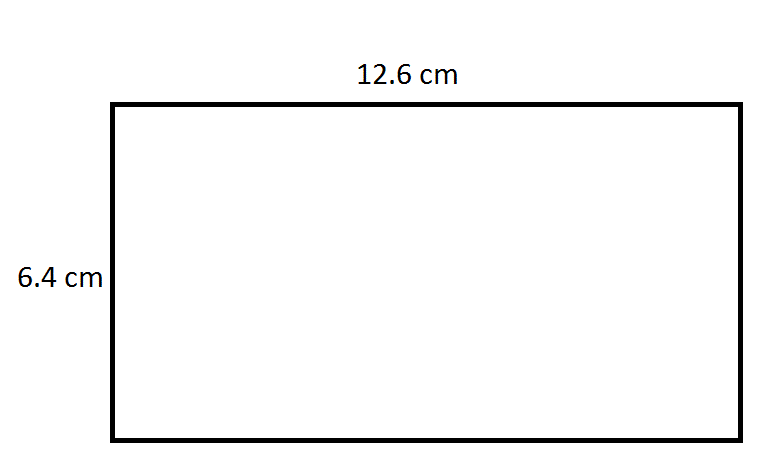 Length: ______________Width: ______________What is the perimeter of this figure? Be sure to show all work.What is the area of this figure? Be sure to write down your formula. Figure 5: 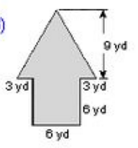 What is the perimeter of this figure? Be sure to show all work.What is the area of this figure? Be sure to write down your formula and show all work.Figure 6: 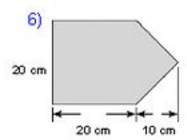 What is the perimeter of this figure? Be sure to show all work.What is the area of this figure? Be sure to write down your formula and show all work.Figure 7: 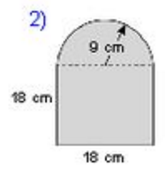 What is the perimeter of this figure? Be sure to show all work.What is the area of this figure? Be sure to write down your formula and show all work.Figure 8: 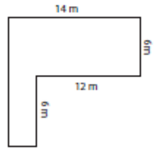 What is the perimeter of this figure? Be sure to show all work.What is the area of this figure? Be sure to write down your formula and show all work. Figure 9: 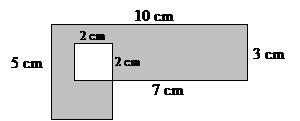 What is the area of the shaded part of this figure? Be sure to write down your formula(s) and show all your work.Figure 10: 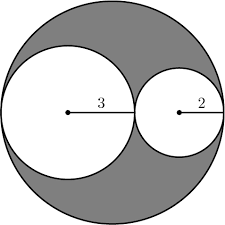 What is the area of the shaded part of this figure? Be sure to write down your formula(s) and show all your work.Figure 11: 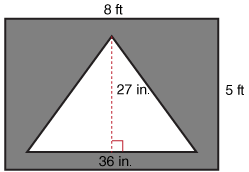 What is the area of the shaded part of this figure? Be sure to write down your formula(s) and show all your work.Figure 12: 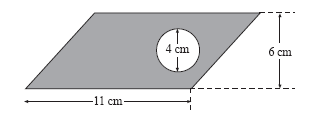 What is the area of the shaded part of this figure? Be sure to write down your formula(s) and show all your work.